LSB Schleswig-Holstein – Eventtag „Sport und Engagement“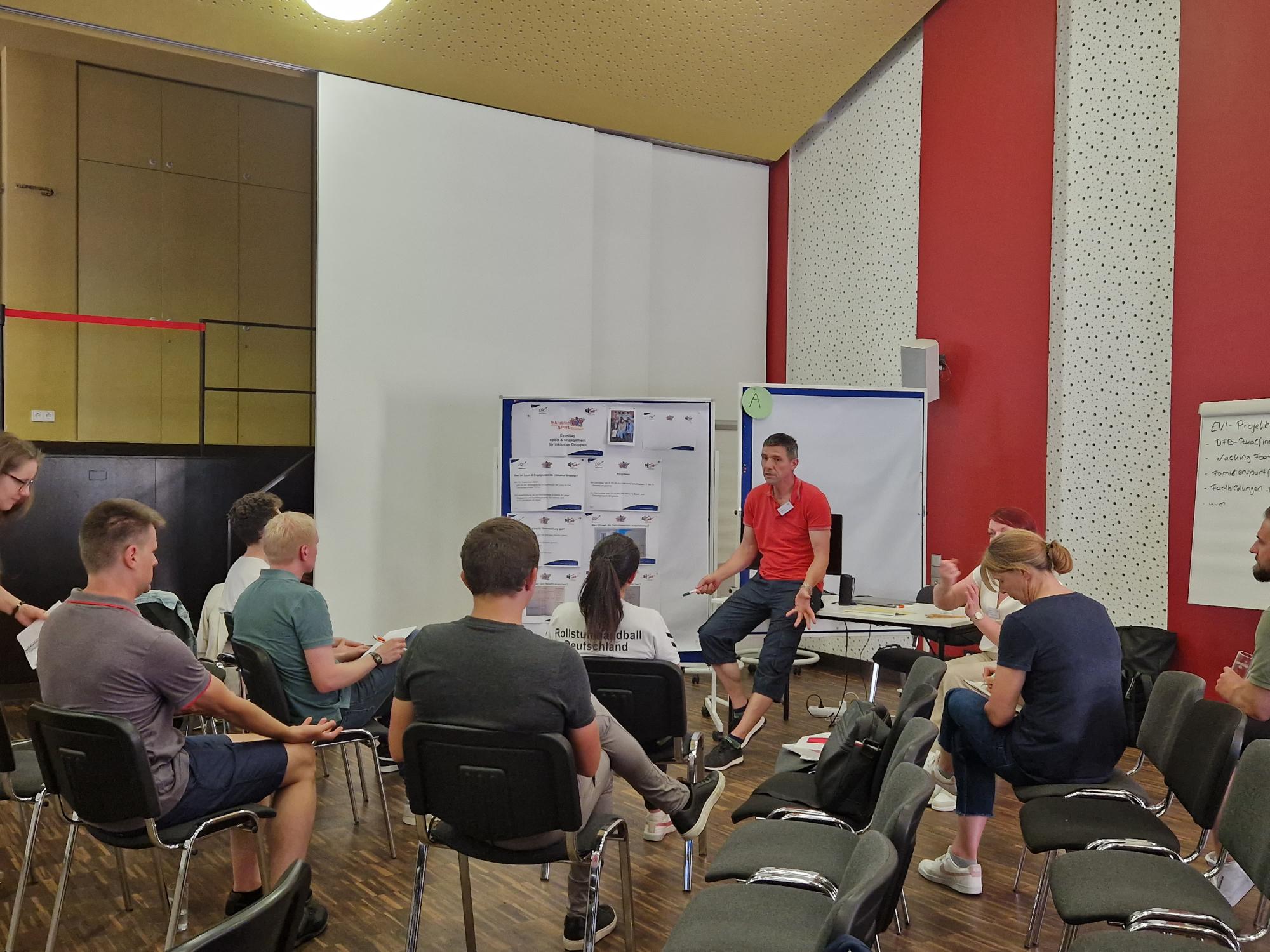 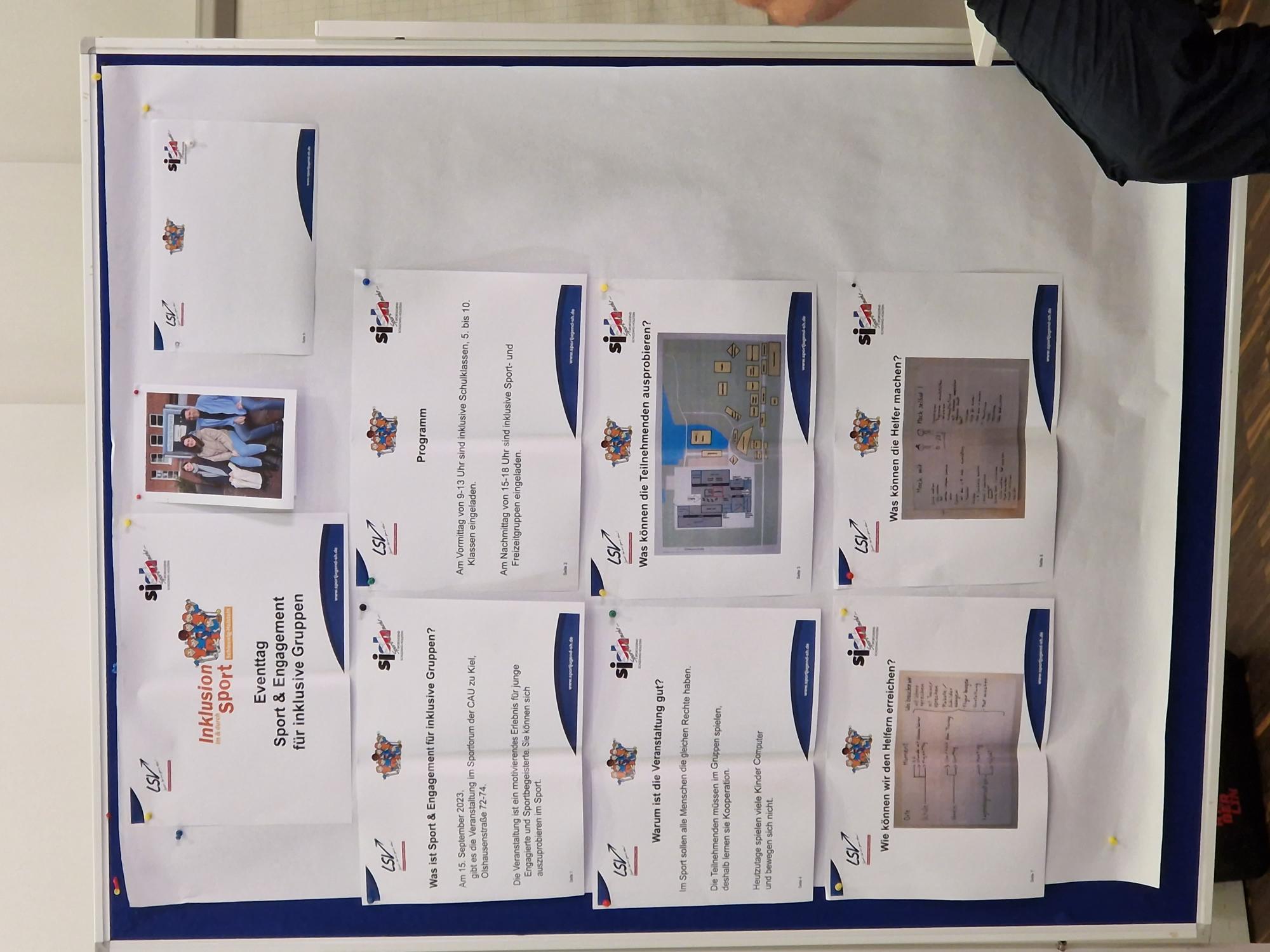 5LSB Schleswig-HolsteinKlaus RieneckerEventtag "Sport und Engagement"Eventtag "Sport und Engagement" für inklusive Gruppen (als Abschluss der Inklusionswochen im Sport in Schleswig-Holstein). Vorstellung des Veranstaltungskonzeptes, sowie Austausch und weitere Ideenfindung für die Umsetzung am 15. September 2023